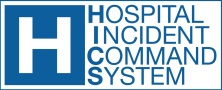 Purpose:		The purpose of the HICS 215A - Incident Action Plan (IAP) Safety Analysis is to record the findings of the Safety Officer aftercompleting an operational risk assessment and to identify and resolve hazard, safety, and health issues.When the safety analysis is completed, the form is used to help prepare the Operations Briefing.origination:		prepared by the Safety Officer during the IAP cycle.For those assignments involving risks and hazards, mitigation actions should be developed to safeguard responders.  Appropriate incident personnel should be briefed on the hazards, mitigations, and related measures.copies to:		Duplicate and attach as part of the IAP. All completed original forms must be given to the Documentation Unit Leader.Notes:		Issues identified in the HICS 215A should be reviewed and updated each operational period.  If additional pages are needed, use a blank HICS 215A and repaginate as needed.  Additions may be made to the form to meet the organization’s needs. 1. Incident Name
1. Incident Name
1. Incident Name
2.Operational Period(#                   )     DATE:     FROM: ____________________________________________   TO: ______________________________________________TIME:      FROM: ____________________________________________   TO: ______________________________________________2.Operational Period(#                   )     DATE:     FROM: ____________________________________________   TO: ______________________________________________TIME:      FROM: ____________________________________________   TO: ______________________________________________2.Operational Period(#                   )     DATE:     FROM: ____________________________________________   TO: ______________________________________________TIME:      FROM: ____________________________________________   TO: ______________________________________________2.Operational Period(#                   )     DATE:     FROM: ____________________________________________   TO: ______________________________________________TIME:      FROM: ____________________________________________   TO: ______________________________________________3. Hazard Mitigation3. Hazard Mitigation3. Hazard Mitigation3. Hazard Mitigation3. Hazard Mitigation3. Hazard Mitigation3. Hazard Mitigation3. Hazard Mitigation3a. Potential/Actual Hazards
3a. Potential/Actual Hazards
3a. Potential/Actual Hazards
3b. Affected Section/Branch/Unit and Location3b. Affected Section/Branch/Unit and Location3c. Mitigations
3c. Mitigations
3d. Mitigation Completed
(Initials/Date/Time)4. Prepared by Safety OfficerPRINT NAME: __________________________________________________________________DATE/TIME:____________________________________________________________________PRINT NAME: __________________________________________________________________DATE/TIME:____________________________________________________________________PRINT NAME: __________________________________________________________________DATE/TIME:____________________________________________________________________PRINT NAME: __________________________________________________________________DATE/TIME:____________________________________________________________________SIGNATURE:_________________________________________________________________facility:____________________________________________________________________  SIGNATURE:_________________________________________________________________facility:____________________________________________________________________  5. Approved by Incident CommanderPRINT NAME:__________________________________________________________________DATE/TIME:____________________________________________________________________PRINT NAME:__________________________________________________________________DATE/TIME:____________________________________________________________________PRINT NAME:__________________________________________________________________DATE/TIME:____________________________________________________________________PRINT NAME:__________________________________________________________________DATE/TIME:____________________________________________________________________SIGNATURE:_________________________________________________________________facility:____________________________________________________________________SIGNATURE:_________________________________________________________________facility:____________________________________________________________________NUMBERTITLEINSTRUCTIONS1Incident NameEnter the name assigned to the incident.2Operational PeriodEnter the start date (m/d/y) and time (24-hour clock) and end date and time for the operational period to which the form applies.3Hazard MitigationHazard Mitigation33a. Potential / ActualHazardsList the types of hazards and/or risks likely to be encountered by personnel or resources at the incident area relevant to the work assignment.3b.Affected Section/ Branch     Unit and LocationReference the affected sections, branches, units and the location of the hazards.3c.MitigationsList actions taken to reduce risk for each hazard indicated (e.g.,restricting access, proper PPE for identified risk).3d.Mitigation CompletedEnter the initials, date, and time when the mitigation is implemented or the hazard no longer exists.4Prepared bySafety OfficerEnter the nameand signature of the person preparing the form. Enter date (m/d/y), time prepared (24-hour clock), and facility.  5Approved byIncident CommanderEnter the nameand signature of the person approving the form. Enter date (m/d/y), time prepared (24-hour clock), and facility.  